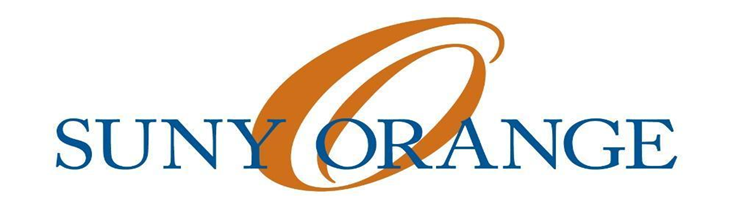 Newburgh Student SenateStart:11:09		Date:3/2/17Attendance: Zipphora, Rebeka, Dan, Rosy, Bolaji, Annie, Juan Carlos, Jarrett, Jonny, ClarissaPresident’s Report Quote of the weekVote in Jarret and Bolaji 	1.Rebeka motions 	2. Dan seconds 		a. 4-0-0Minutes	1.Dan Motions	2.Rosy seconds 		a. 6-0-0Colt nightWorkshops were awesome. Enjoyed the interactionLiked the sign upIt was fun and effective and useful material Choice is a favorite part. ICC thoughts Icebreakers Sitting with different people, not just club members. Why is it in colt night always in Middletown?    ICC  March 163:30-4:30 Awareness dinner6pm 3/2/17Indian foodSenate bonding Ice Skating Let us know any other ideas so we can bring them back to Middletown.Email Zipphora ideas.    Talent Show (Collaboration of both Middletown and Newburgh)In café in Shepard student center Zipphora will sent the plan to us.  Be mindful of the time.Motion to have a talent show event hosted by both NSS and MSS  Annie motions Jarret seconds 8-0-0Canteen Impressive machines, more like a self-checkout then a vending machineFresh foodDan didn’t like his food choiceZipphora’s food was great and fresh.Making an area surrounding machine’s more lounge like.Cameras to be sure theft isn’t happening.3 days a week they restock but will come if we need them. Do we want this? try and figure out how you feel.Next association meeting is march 15th  Student assemblyMatt will work with Zipphora Steve is going to student assembly Juan Carlos can’t attend because of a family commitment.Find a carpool among senators Unity committeeApril 5th is unity day.Encourage faculty and staff to wear unity shirtsGet in contact with Madeline to reach out to faculty Paperwork needed a minimum of two weeks before event  The Kaplan Oval is the first choiceGreat room is the second   Surplus committeeStarted ordering stuff from the surplusMicrowave is firstThank you to Jonny for putting together the table for us.  Vice presidents reportCommitteesLet Rebeka know which committee you want to sit on if you don’t already sit on one. Active committeesJonny Safety and securityNo smoking policy is being ignored by studentsQuorum has been difficult Water is safe now in NewburghZipphora is in the executive committee Treasurer's Report Thanks for being Patient Budgets	1.Business Club		a. 1570.00 requested			i.Trip expenses 970.00			ii. Club social 200.00			iii. sweatshirts 250.00			iv. campus wide event 150.00 Annie Motions to approve Full budget requested Bolaji seconds5-0-2 Nursing Total requested?Trip expenses 1200.00Club social 400.00 T-shirts and sweatshirts 1000.00Surplus 1500.00Mis. 100.00Annie Motions to approve the budgetJarrett seconds 6-0-1	3.Game club		a. Total requested:			i. Trip expense 800			ii.  Club social 200.00			iii.  equipment 500.00 Jonny motions to approve budget Annie seconds Criminal justice clubTotal requested 2500.00Trip 1273.68334.35Approved 300.00Gear 564.60Campus event 150.00200.00 mis. Club logo and promotional to be determined.Annie MotionsDan seconds6-0-0 No Secretary’s Report

Promotion's Chair ReportStart Business cards  
     Advisor’s ReportGroup me to communicate better Reminder that a term is only one year so all senators must run again.Electons are April 26th -28thKeep grades upIf you are elected again it is for the whole year. 

Open Forum End:1:54 pm